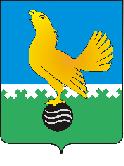 Ханты-Мансийский автономный округ-Юграмуниципальное образованиегородской округ город Пыть-ЯхАДМИНИСТРАЦИЯ ГОРОДАП О С Т А Н О В Л Е Н И ЕОт 29.04.2020									№ 160-паО внесении изменений  в постановление администрации города от 27.05.2019 № 168-па «Об утверждении  состава муниципальной комиссии по деламнесовершеннолетних и защите их правпри администрации города Пыть-Яха»(в ред. от 20.09.2019 № 361-па)	 В целях приведения в соответствие с законодательством Российской Федерации и законодательством субъекта Российской Федерации состава муниципальной комиссии по делам несовершеннолетних и защите их прав при администрации города Пыть-Яха,  а также кадровыми изменениями, внести в постановление администрации  города от 27.05.2019 № 168-па «Об утверждении  состава муниципальной комиссии по делам несовершеннолетних и защите их прав при администрации города Пыть-Яха» следующие изменения:Вывести из состава муниципальной комиссии  начальника  ОГИБДД ОМВД России по городу Пыть-Яху Левина Олега Петровича.Ввести в состав муниципальной комиссии:	-– заместителя начальника  ОМВД России по городу Пыть-Яху, начальника полиции Судакова Василия Александровича.В приложении к постановлению слова «Кузнеченков Дмитрий Александрович – заместитель руководителя следственного отдела по городу Пыть-Ях следственного управления Следственного комитета РФ по ХМАО-Югре» заменить словами «Кузнеченков Дмитрий Александрович – руководитель следственного отдела по городу Пыть-Ях следственного управления Следственного комитета РФ по ХМАО-Югре».Отделу по внутренней политике, связям с общественными организациями и СМИ управления по внутренней политике (О.В. Кулиш) опубликовать постановление в печатном средстве массовой информации «Официальный вестник».Отделу по информационным ресурсам (А.А. Мерзляков) разместить постановление на официальном сайте администрации города в сети Интернет.Настоящее постановление вступает в силу после его официального опубликования.Контроль за выполнением постановления возложить на заместителя главы города (направление деятельности - социальная сфера).Глава города Пыть-Яха	                                                                     А.Н.Морозов								 